Riohacha, 25 de abril de 2018SeñoresComité Editorial Revista Ingenierías USBMedUniversidad de San BuenaventuraFacultad de IngenieríasMedellín, ColombiaAsunto: 	Cesión de derechos de autor - Revista Ingenierías USBMedRemitimos el artículo titulado “Estudio sedimentológico en la cuenca de la quebrada San Pedro localizado en el municipio de Curumaní, departamento del Cesar, Colombia” para poner a consideración de publicación en la Revista Ingenierías USBMed. Los autores, que abajo firmamos, declaramos que:Es un trabajo originalNo ha sido previamente publicado en otro medioNo ha sido remitido simultáneamente a otra publicaciónTodos los autores han contribuido intelectualmente en su elaboraciónTodos los autores han leído y aprobado la versión final del manuscrito remitidoEn caso de ser publicado el artículo, transferimos todos los derechos de autor a la RevistaAceptamos los derechos de publicación a los que se inscribe la Revista Ingenierías USBMedSi el artículo es aprobado para publicación, por medio de este documento, aceptamos que la Revista Ingenierías USBMed asuma los derechos exclusivos para editar, publicar, reproducir, distribuir copias, preparar trabajos derivados en papel, electrónicos o multimedia e incluir el artículo en índices nacionales e internacionales o bases de datos.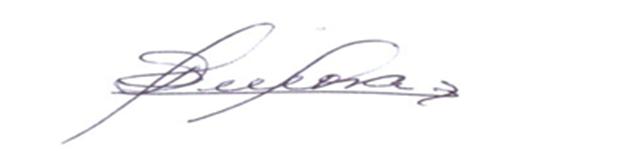 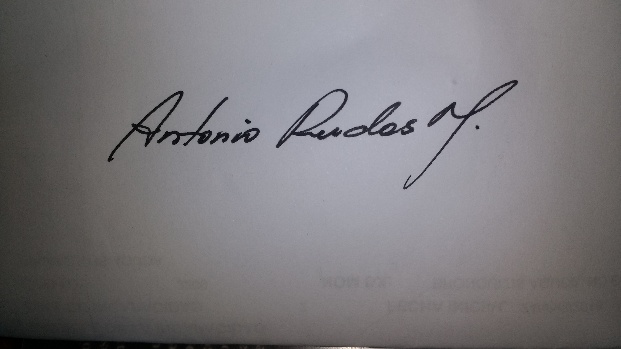 ________________________________		________________________________Antonio Rudas Muñoz			              Dino Carmelo Manco JarabaC.C. 77.183.234				C.C. 1.081.802.818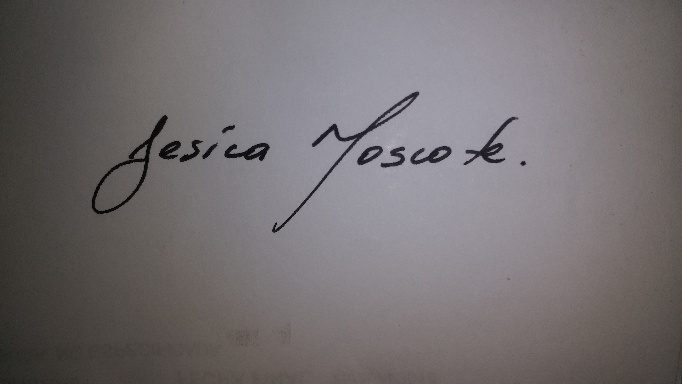 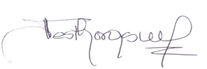 ________________________________		________________________________Elías Ernesto Rojas Martínez                                  Jesica Paola Moscote DazaC.C. 77.031.687					 C.C. 1.122.412.637 